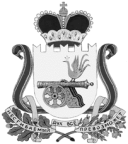 АДМИНИСТРАЦИЯВЯЗЬМА-БРЯНСКОГО СЕЛЬСКОГО ПОСЕЛЕНИЯВЯЗЕМСКОГО РАЙОНА  СМОЛЕНСКОЙ ОБЛАСТИП О С Т А Н О В Л Е Н И Еот 03.03.2017                                                                                                              № 13	Администрация Вязьма-Брянского сельского поселения Вяземского района Смоленской области   п о с т а н о в л я е т:	1. Внести следующие изменения в муниципальную программу «Обеспечение мероприятий в области жилищно-коммунального хозяйства на территории Вязьма-Брянского сельского поселения Вяземского района Смоленской области» на 2016-2018 годы, утвержденную постановлением Администрации Вязьма-Брянского сельского поселения Вяземского района Смоленской области от 2 декабря 2015 года № 86 (в редакции постановлений Администрации Вязьма-Брянского сельского поселения Вяземского района Смоленской области от 17.10.2016 № 109, от 26.12.2016 № 133):В паспорте программы позицию «Объемы и источники финансирования » изложить в следующей редакции:1.2. Раздел 4. «Объемы и источники финансирования по годам реализации Программы» изложить в следующей редакции:«4. «Объемы и источники финансирования по годам реализации ПрограммыОбщий объем финансирования из бюджета Вязьма - Брянского сельского поселения Вяземского района Смоленской области составляет - 8 280,9 тыс. руб., в том числе по годам:- 2016 год – 2 380,9 тыс. руб.;- 2017 год – 2 950,0 тыс. руб.;- 2018 год – 2 950,0 тыс. руб.».	1.3. Раздел 8. «Перечень мероприятий программы» изложить в следующей редакции:8. Перечень мероприятий программы2. Обнародовать настоящее постановление путем размещения на информационном стенде и официальном сайте Администрации Вязьма-Брянского сельского поселения Вяземского района Смоленской области в информационно-телекоммуникационной сети «Интернет» (http://вязьма-брянская.рф/).	3. Контроль за исполнением данного постановления оставляю за собой.И.п. Главы муниципального образованияВязьма-Брянского  сельского поселенияВяземского района Смоленской области                                      И.Г. ФедотенковаО внесении изменений в  муниципальную программу «Обеспечение мероприятий в области жилищно-коммунального хозяйства на территории Вязьма-Брянского сельского поселения Вяземского района Смоленской области» на 2016-2018 годыОбъемы       и       источникифинансирования Общий объем финансирования из бюджета Вязьма – Брянского сельского поселения Вяземского района Смоленской области составляет - 8 280,9 тыс. руб., в том числе по годам:2016 год - 2 380,9 тыс. руб.;2017 год - 2 950,0 тыс. руб.;2018 год - 2 950,0 тыс. руб.№МероприятияОбъем финансирования (тыс. руб.)Объем финансирования (тыс. руб.)Объем финансирования (тыс. руб.)№Мероприятия2016 год2017 год2018 год1Ремонт муниципального имущества многоквартирных домов блокированной застройки (фасад, кровля и др.) и муниципальных квартир (в т.ч. установка бытовой техники и приборов учета)  с. Вязьма – Брянская.                                          25,0550,0550,02Изготовление технической, проектно-сметной документации на строительство, ремонт  и переустройство объектов коммунальной сферы. Проведение инженерно-геодезических, геологических и кадастровых работ, независимой оценки стоимости муниципальных объектов, экспертизы смет, получение справок, выписок и др. документов в различных учреждениях, страхование особо опасных объектов117,030,030,03Софинансирование работ по капитальному ремонту общего имущества МКД в рамках региональной Программы капитального ремонта, в т.ч. оплата ежемесячных взносов на капитальный ремонт за помещения, находящиеся в муниципальной собственности.675,7700,0700,04Строительство и ремонт  шахтных колодцев и водонапорных колонок, анализ питьевой поды.55,050,050,05Установка в газовой котельной автоматической системы контроля загазованности по углекислому газу и метану508,1--6Ремонт и закупка оборудования, запасных частей для объектов коммунальной сферы (газовой котельной, очистных сооружений, КНС и др.)725,2775,0775,07Содержание и испытание пожарных гидрантов25,025,025,08Содержание ливневой канализации и КНС, в т.ч. оплата эл. энергии, ремонт и др.200,0500,0500,09Строительство туалетов для муниципального жилого фонда 50,050,050,0ИТОГО2 380,92 950,02 950,0